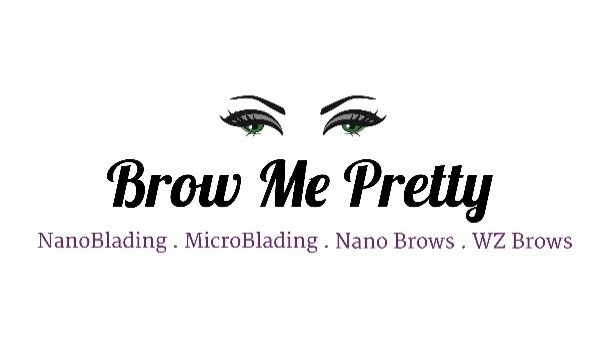 480-415-8880   www.browmepretty.comMicroblading/Nano-Blading/Nano Brows/WZ-BrowsPRE-PROCEDURE INFORMATION*NO BOTOX FOR AT LEAST 2-3 MONTHS PRIOR TO THE PROCEDURE! IMPORTANT: Please do not wear White/Light color tops on the day of the procedure. Chewing gum is not allowed in the procedure room, especially during the procedure. No one is allowed in the procedure room except for the client, so all guests must wait in the lobby area or leave until the client is ready to be picked up. Thank YouWear your normal brow makeup on the day of the procedure. No eyebrow tinting or dyeing should be done before or after the procedure.Refrain from Retin A (Retinols) cream at least a week prior to the procedure.Acne skin care should only be applied as a spot treatment if needed but not over the whole face.Avoid tweezing or waxing for at least 1-2 weeks prior to the procedure if possible.Avoid tanning, or long exposure to the sun 2 weeks prior to the procedure.Avoid Chemical peels, ablative laser treatment at least a month prior to the procedure.If you had permanent makeup laser removal, must wait 4 weeks before the new application.Remove contact lenses before the procedure, some pressure might be applied to the surrounding of the eye area and could cause discomfort.This procedure can NOT be preformed on lactating women, must wait at least 3 months after stopping before considered a candidate for the procedure.                                                                                                                                                                                                         Refrain from the use of alcohol, Aspirin, Ibuprofen, Vit-E, Fish Oil, St. John Wort, or any blood thinners for 7 days before your procedure. Refrain from judgment altering drugs for at least 24 hours prior to your procedure. DO NOT STOP ANY DOCTOR’S PRISCRIPTION/MEDICATION BEFORE CONSULTING YOUR PHYSICIAN FIRST.A patch test is recommended if you have multiple unknown allergies, offered upon request. If you are diabetic, or under a serious physician care, consult with your physician regarding this procedure prior to treatment day. Written approval from your physician will be required at the time of the procedure.Expect extra sensitivity if you are close, on or right after you monthly menstrual period. If you have a headache, body injury, body ache, stress or lacking sleep. Use Tylenol if needed.Make sure you had a good meal before the procedure. On average the procedure is a 3 ½ hours long and hunger could add to the sensitivity.Avoid exercising at least 3 hours prior to your appointment. Every individual has their own unique skin; therefore, everyone heals differently and at a different speed. It is important to not schedule any major events for 3 weeks after the initial procedure.